南臺科技大學進修部學生休學暨離校申請書(v.1130305)申請日期：民國      年     月     日（此為退費基準日，請務必填寫）學生簽章：                 家長或監護人簽章：               （簽名如係偽造由申請人負責）學生基本資料（請詳填下列資料，資料務必正確）姓名：                       學號：                                       系組班級：                                                                性別：□男 □女            兵役狀況：□已役□未役□免役身分證字號：                                                              聯絡電話：                                                                聯絡地址：                                                                休學原因：                                                                (本校設有急難救助金提供家庭突遭變故之學生緊急紓困，如有需要可向進修處學務組提出申請)申請休學期限：        學年度第        學期 至         學年度第        學期注意事項：辦理休學期間為上學期學期成績公布後至當學期期末考開始之日止。期末考開始之日至當學期學期成績公佈期間不得申請休學。專科學制學生休學累計兩學年（4學期），其餘學制學生累計四學年(8學期)為原則。逾期未復學以退學論，休學學期不計入修業年限。退費規定：（1）註冊日前：學費、雜費全退（新生不適用）；（2）註冊日後開學日前：學費退2/3、雜費全退；（3）開學日後至學期1/3：學費退2/3、雜費退2/3；（4）學期1/3至學期2/3：學費退1/3、雜費退1/3；（5）學期2/3以後：學費、雜費均不退費。退費基準日之認定，以學生提出休學申請之日為準；若學生未於學校規定二週內完成休學手續者，其退費基準日則以最後交回註冊組當日為準。學期初註冊辦理就學貸款者，應按前項退費規定時程，依比例繳交應繳之學雜費後，方可完成辦理休學。辦理程序：填妥本申請書與休退學調查表(請掃描右上方QRcode)後，請同學親自依序送至表列①至⑧各相關單位審核簽章，以便辦理退費或補繳費用，或歸還向各單位借用之物品等相關事宜。將完成會簽之申請書交至註冊組⑨，由承辦人簽註並呈處長、校長核可，未完成退學手續者不予核發任何證明，將依學校規定處理。上一學年已辦理休學，本學期繼續辦理休學者，不需再會簽表列①至⑧各相關單位，直接將填妥之申請書送至註冊組辦理。如有依規定須退費者，請提供學生本人郵局帳戶，辦理後續退費匯款。若未完成休學手續，本校將依學校規定處理，一切後果同學必須自行負責。相關單位審核簽章：(審核單位需加註日期)※上述會簽單位辦妥後，再送⑨進修與延伸教育處教務組 【S101】①導師(指導教授)①導師(指導教授)①導師(指導教授)①導師(指導教授)②系主任②系主任②系主任②系主任②系主任(請了解並簽註意見)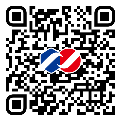 (請了解並簽註意見)(請了解並簽註意見)(請了解並簽註意見)(請了解並簽註意見)(請了解並簽註意見)(請了解並簽註意見)(請了解並簽註意見)(請了解並簽註意見)③學務處生輔組【L102】③學務處生輔組【L102】③學務處生輔組【L102】③學務處生輔組【L102】④學務組【S101】④學務組【S101】④學務組【S101】④學務組【S101】④學務組【S101】(宿舍承辦人)(宿舍承辦人)(宿舍承辦人)(宿舍承辦人)(就貸/減免承辦人)(就貸/減免承辦人)(就貸/減免承辦人)(就貸/減免承辦人)(就貸/減免承辦人)⑤會計室【L211】會計室退費項目明細會計室退費項目明細會計室退費項目明細會計室退費項目明細會計室退費項目明細會計室退費項目明細會計室退費項目明細會計室退費項目明細⑤會計室【L211】學費學費雜費雜費學分費學分費退撫基金平安保險費語言實習費語言實習費電腦實習費電腦實習費網路費網路費住宿費合計⑥圖書館【E棟1樓櫃台】⑥圖書館【E棟1樓櫃台】⑦學務處諮商輔導組【F203】⑦學務處諮商輔導組【F203】⑦學務處諮商輔導組【F203】⑦學務處諮商輔導組【F203】⑧學務處衛保組平安保險費【F210】⑧學務處衛保組平安保險費【F210】⑧學務處衛保組平安保險費【F210】(限身障生/原住民生)(限身障生/原住民生)(限身障生/原住民生)(限身障生/原住民生)教務組承辦人教務組組長進修與延伸教育處處長主秘副校長校長